                                                                                                                         проект № 958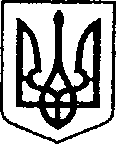                                                          УКРАЇНА                              від 17.09.2020р.ЧЕРНІГІВСЬКА ОБЛАСТЬ                       Н І Ж И Н С Ь К А    М І С Ь К А    Р А Д А           сесія VII скликання                                    Р І Ш Е Н Н Я                   від                          2020 р.		 м. Ніжин	                                №             Відповідно до статтей 25, 26, 59, 60, 73 Закону України “Про місцеве самоврядування в Україні”, статтей 135, 136, 137 Земельного кодексу України, статті 19 Закону України «Про оренду землі», Регламенту Ніжинської міської ради Чернігівської області,  затвердженого рішенням  Ніжинської міської ради Чернігівської області VII скликання від 24 листопада 2015 року №1-2/2015 (із змінами),  керуючись рішенням Ніжинської міської ради від 28 грудня 2018р. № 4-49/2018 «Про внесення змін до рішення Ніжинської міської ради  VI  скликання від 08 липня 2015 року   №  6-69/2015 «Про затвердження місцевих податків»,  на виконання рішення Ніжинської міської ради від 25 вересня 2019 року                   № 39-60/2019   «Про включення в перелік земельних   ділянок для продажу права оренди   на земельних торгах окремими лотами», міська рада вирішила:           1.    Виставити земельну ділянку згідно з Додатком 1 на земельні торги для передачі її у користування на умовах оренди.          2. Встановити строк оренди земельної ділянки, переданої у користування за результатами земельних торгів – 10 років.          3. Встановити відсоток від нормативної грошової оцінки для розрахунку стартового розміру річної орендної плати за користування земельною ділянкою, яка виставляється на земельні торги, на рівні 3-х (трьох) відсотків.          4.  Затвердити стартовий розмір орендної плати за користування земельною ділянкою, яка виставляється на земельні торги та значення кроку торгів згідно з Додатком 2.            5.  Уповноважити міського голову на підписання протоколів земельних торгів та договору оренди земельної ділянки.    6.   Начальнику управління комунального майна та земельних відносин Ніжинської міської ради Онокало І.А. забезпечити оприлюднення даного рішення на офіційному сайті Ніжинської міської ради протягом п’яти робочих днів з дня його прийняття.    7.  Організацію виконання даного рішення покласти на першого заступника міського голови з питань діяльності виконавчих органів ради Олійника Г.М. та управління комунального майна та земельних відносин Ніжинської міської ради (Онокало І.А.).    8.  Контроль за виконанням даного рішення покласти на постійну комісію з питань земельних відносин, будівництва, архітектури, інвестиційного розвитку міста та децентралізації.  Міський голова         				                     А.В. Лінник                                                                  Додаток 1                                                                  до рішення  Ніжинської міської ради                                                                  сьомого скликання від _________ 2020р. № _________Секретар Ніжинської міської ради                                                        В.В.Салогуб                                                                 Додаток  2                                                                 до рішення  Ніжинської міської ради                                                                сьомого скликання від__________2020р. № __________                                                                                                                   Секретар Ніжинської міської ради                                                               В.В.СалогубПодає:начальник управління комунального майна						                    та земельних відносин                                                                    І.А. Онокало  Погоджує:секретар міської ради							       В.В. Салогуб  перший заступник міського голови                                               з питань діяльності виконавчих органів ради                                                                                      Г.М. Олійникначальник відділу містобудуваннята архітектури, головний архітектор                                            В.Б. Мироненконачальник відділу юридично-кадровогозабезпечення                              					        В.О. Легапостійна комісія міської ради з питань земельних відносин, будівництва,архітектури, інвестиційного розвитку                                        ___________міста та децентралізаціїпостійна комісія міської ради з питаньрегламенту, депутатської діяльностіта етики, законності, правопорядку,антикорупційної політики, свободислова та зв’язків з громадськістю		        О.В. ЩербакПояснювальна запискадо проекту рішення Ніжинської міської ради «Про проведення земельних торгів у формі аукціону»	Проект рішення підготовано відповідно до  статтей 25, 26, 50, 59, 60, 73 Закону України “Про місцеве самоврядування в Україні”, статтей 135, 136, 137  Земельного кодексу України, статті 19 Закону України «Про оренду землі», Регламенту Ніжинської міської ради Чернігівської області,  затвердженого рішенням  Ніжинської міської ради Чернігівської області VII скликання від 24 листопада 2015 року №1-2/2015 (із змінами),  на виконання рішення Ніжинської міської ради від 25 вересня 2019 року  № 39-60/2019   «Про включення в перелік земельних   ділянок для продажу права оренди   на земельних торгах окремими лотами».	У даному проект рішення розглядається питання щодо виставлення земельної ділянки за адресою: м. Ніжин,  вул. Прилуцька  на земельні торги для передачі її у користування на умовах оренди;  встановлення строку оренди земельної ділянки, переданої у користування за результатами земельних торгів.Начальник управління комунального майна						                    та земельних відносин                                                                     І.А. Онокало  Про проведення земельних торгів у формі       аукціону№ п/пКадастровий номер земельної ділянки Місце розташування (адреса) земельної ділянки  Площа,      гаЦільове призначення (функціональне використання)Умовипродажу 1.7410400000:06:002:0005м.Ніжин,  вул. Прилуцька0,150011.02 Для розміщення та експлуатації основних, підсобних і допоміжних будівель та споруд підприємств переробної, машинобудівної та іншої промисловостіОренда№ п/пМісце розташування (адреса) земельної ділянкиКадастровий номер земельної ділянкиПлоща,      гаНормативна грошова оцінкаВідсоток від нормативної грошової оцінки Стартовий розмір річної орендної плати, грнЗначення кроку торгів, грн.1.м.Ніжин,  вул. Прилуцька7410400000:06:002:00050,1500338 485,483,0010154,5650,77